 K Bar Karaoke Restaurant   MenuA. Skewers1. Lamb  skewers  $15.90 for 5				 2. Pork Belly Skewers $15.90 for 5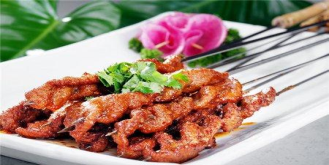 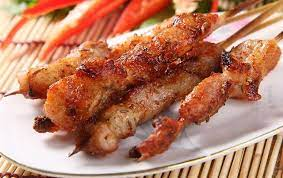 3. Beef skewers       $15.90 for 5                 4. Beef Fat Skewers   $9.90 for 5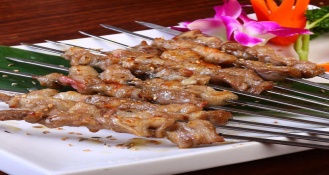 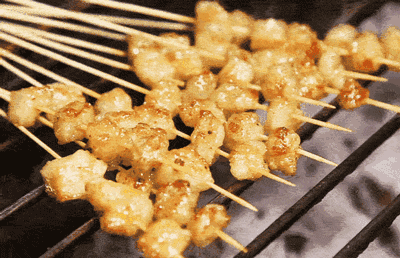 5. Beef Tongue Skewers $15.90 for 5                6. Tentacles of squid skewers $14.90 for 3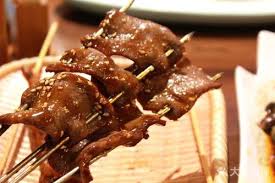 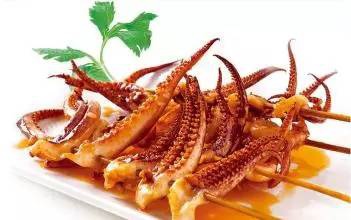 7. Fish Balls Skewers  $14.90 for 5                  8. Chicken skewers$14.90 for 5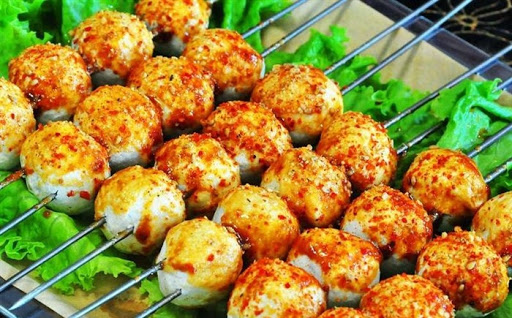 9. Fish Tofu Skewers  $14.90 for 5                10. Chicken Mid Wing Skewers $14.90 for 3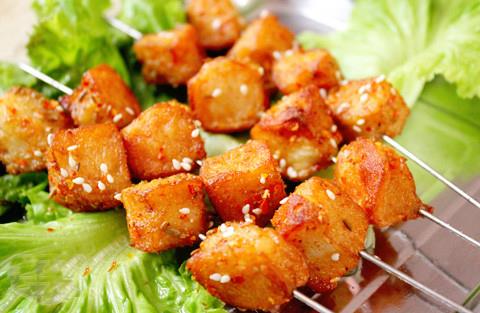 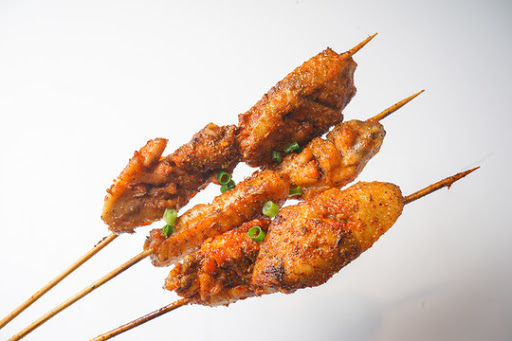 11. Crab Meat Cake Skewers  $14.90 for 5           12. Chicken Skin  Skewers $13.90 for 5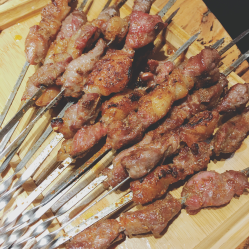 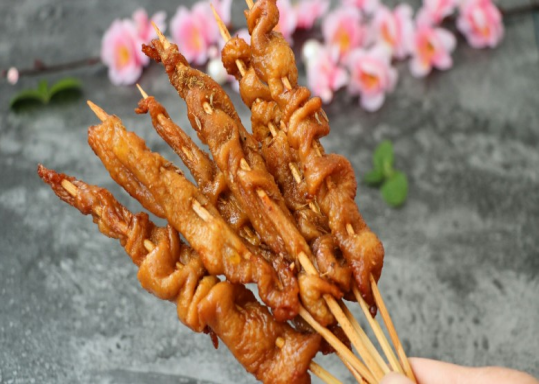 13. Chicken Heart Skewers   $14.90 for 5           14. Chicken Gizzard Skewers $14.90 for 5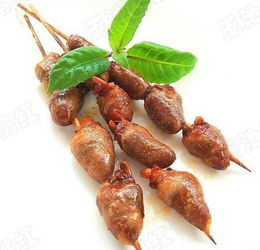 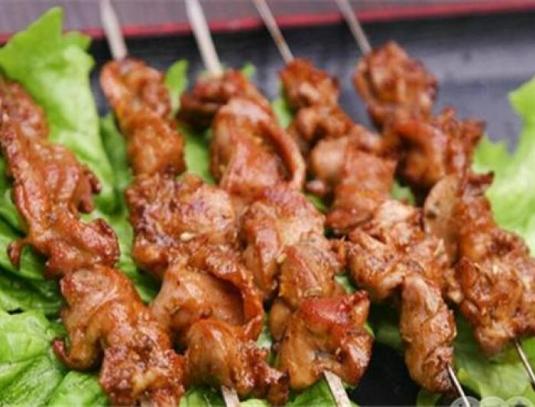 15. Chicken Knuckle Skewers  $14.90 for 5           16. Gluten Skewers   $13.90 for 5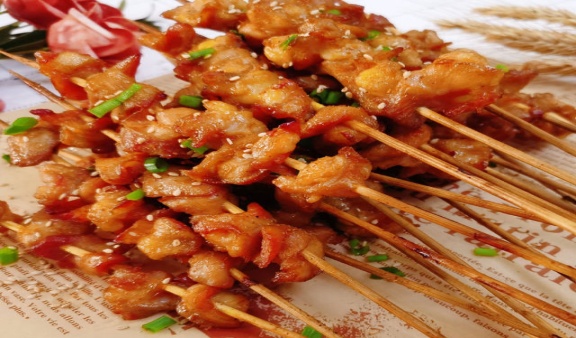 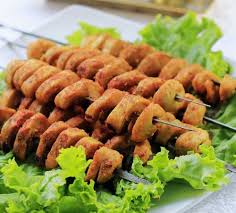 17. Garlic Bread Skewers $8.90 for 3                18. Steamed Bun Skewers $8.90 for 3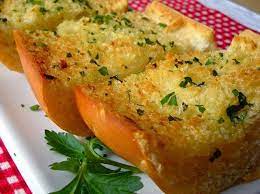 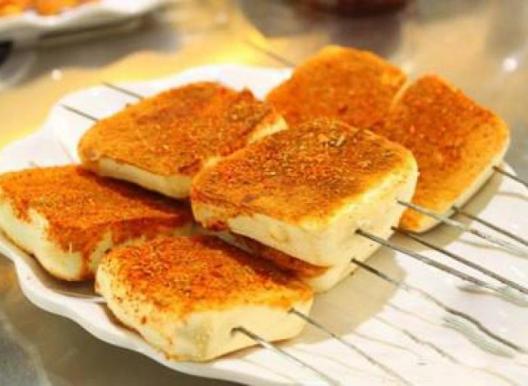 19. Leek Skewers   $8.90 for 3                    20. Enoki mushroom Skewers $8.90 for 3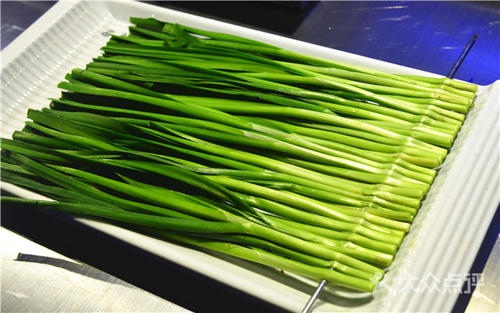 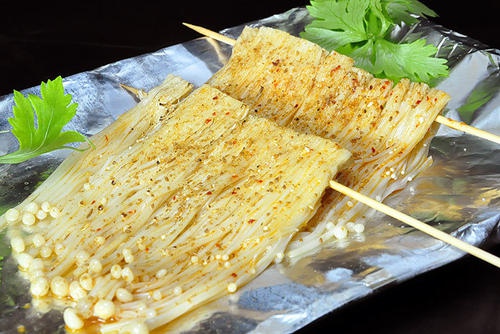 21. Green Chilli Skewers    $8.90 for 3             22. Garlic Sprout  Skewers $8.90 for 3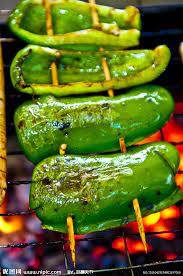 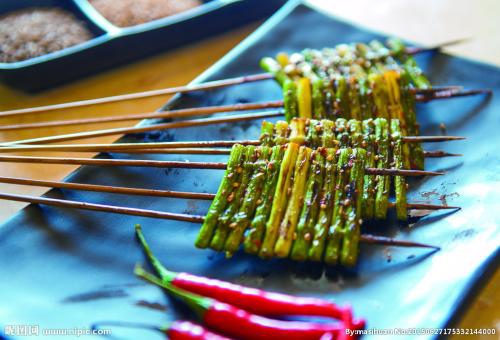 23. Lotus Root Skewers   $7.90 for 3               24. Potato Chips  Skewers $7.90 for 3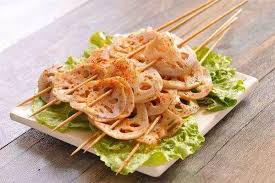 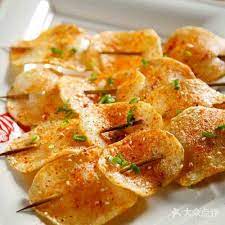 Main Course25. Xinjiang Spicy Chicken with Rice $17.90       26. Xinjiang Spicy Chicken with Noodle $17.90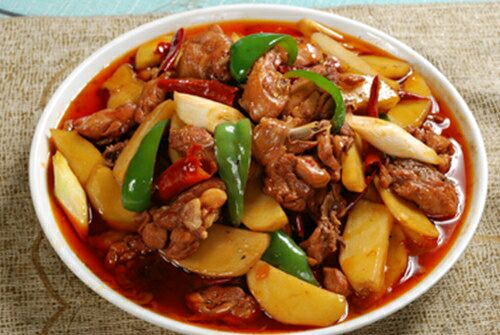 27. Xinjiang Spicy Chicken Salad $18.90             28. Twice Cooked Pork Slices  $24.90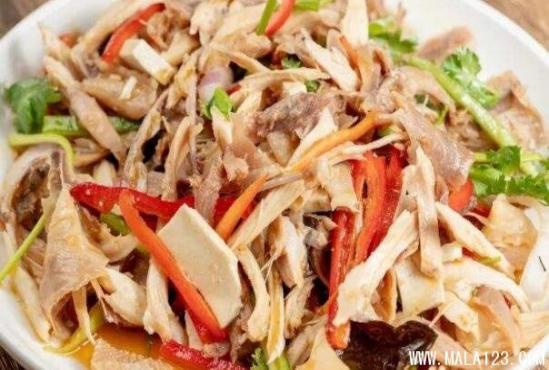 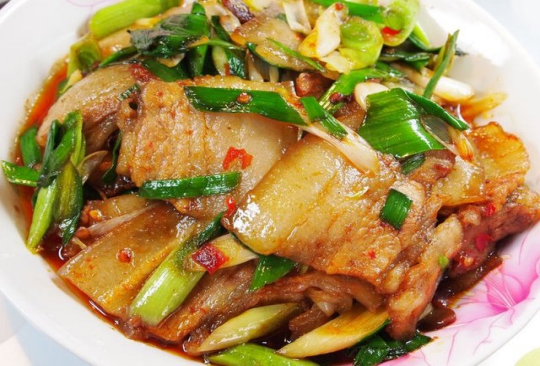 29. Xinjiang Braised Lamb Ribs $34.90              30. Spicy Chicken  Salad $17.90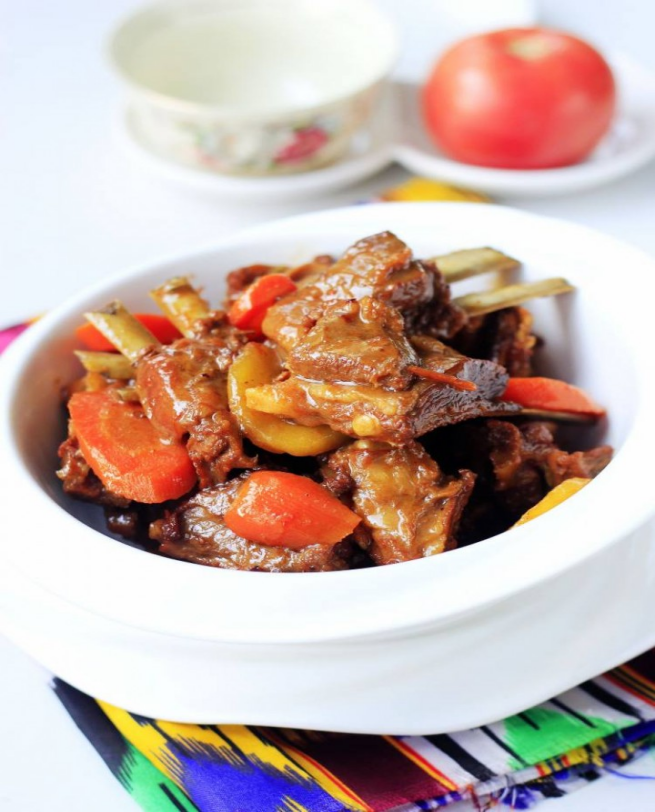 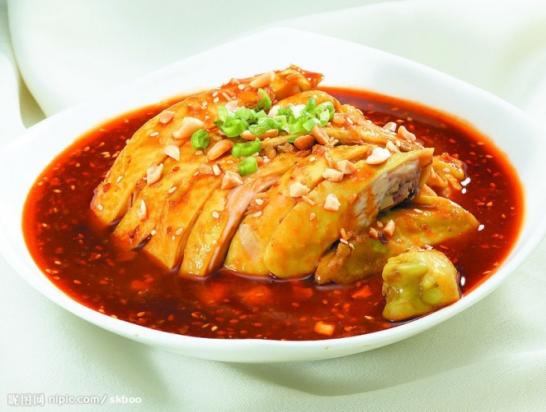 31. Spicy Beef and Offal Salad    $17.90            32. Spicy Tender Tofu    $10.90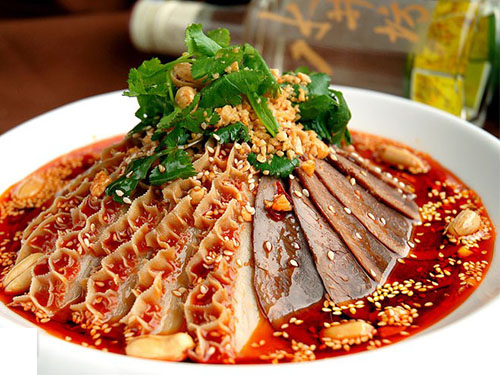 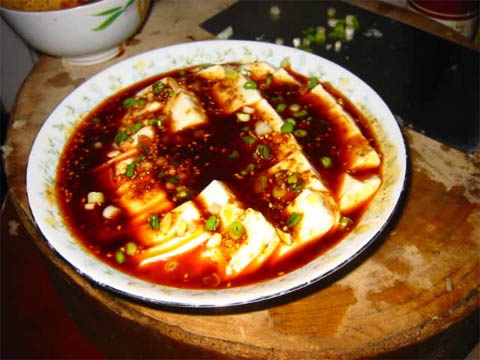 33. Salt Cooked Edamame  $10.90                34. Spicy Pickled Chicken Feet  $14.90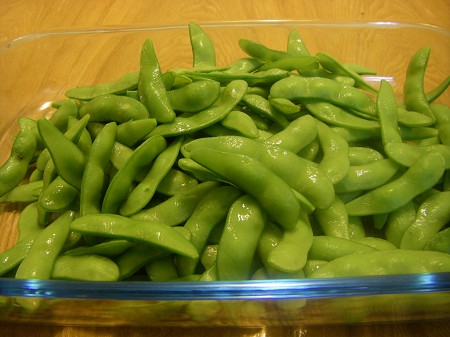 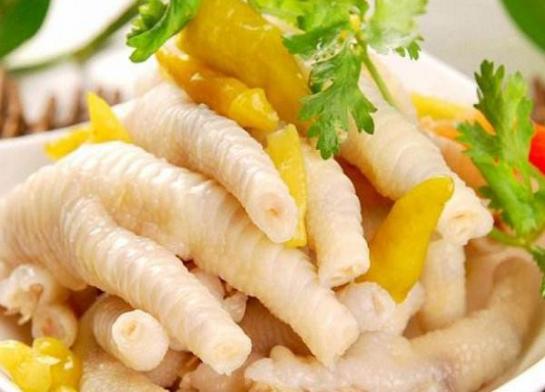 35. Hand Make Boiled Dumplings (pork) $18.90   36. Hand Make Fried Dumplings (pork) $18.90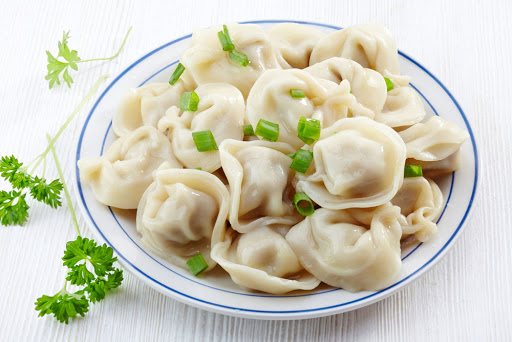 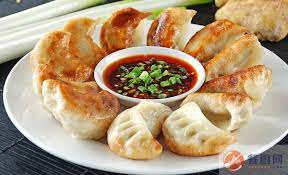 37. Xinjiang Steamed Lamb Buns $7.90 for Two   38. Xinjiang Roasted Lamb Buns $7.90 for Two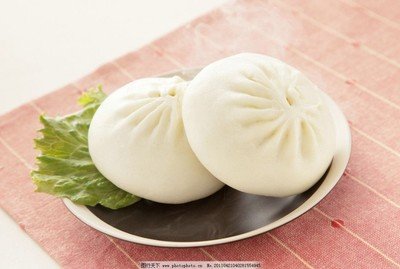 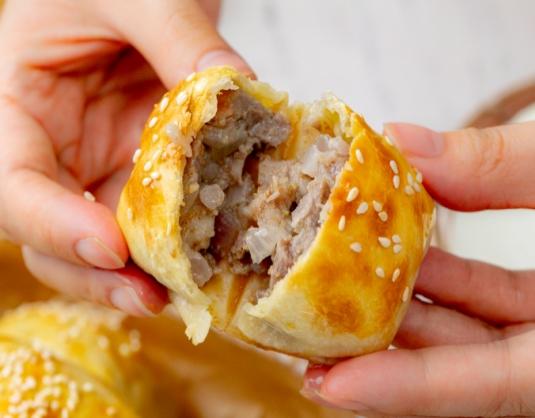 Xinjiang Braised Lamb with Rice $19.90       40. Braised Ham with Rice and Potato $17.90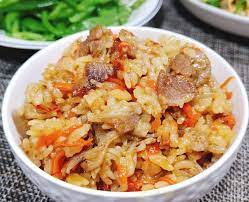 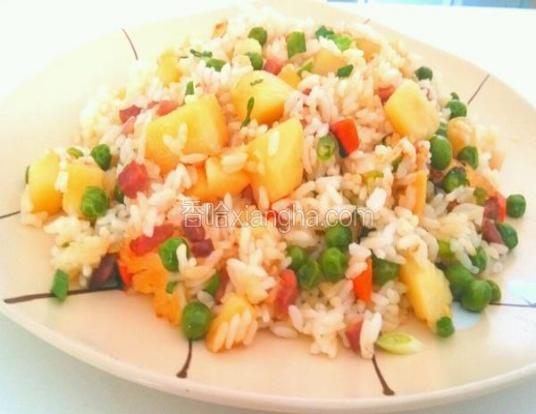 41. Spicy Hot Noodle with Chicken $14.90          42. Spicy Cold Noodle with Chicken $14.90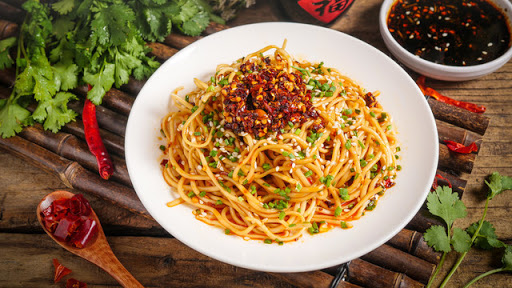 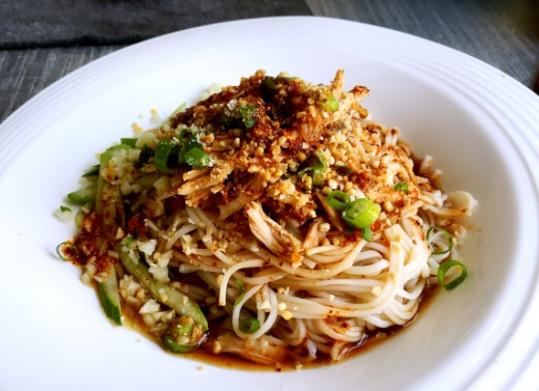 43. Grilled Spicy Eggplant  $10.90                 44. Steamed Rice  $3.50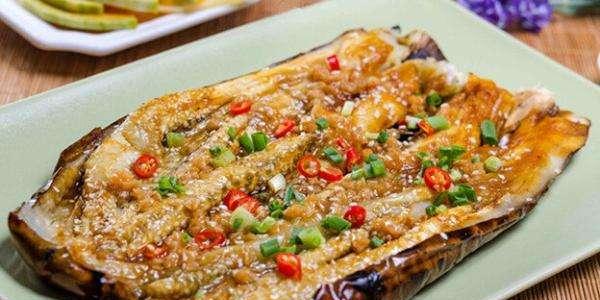 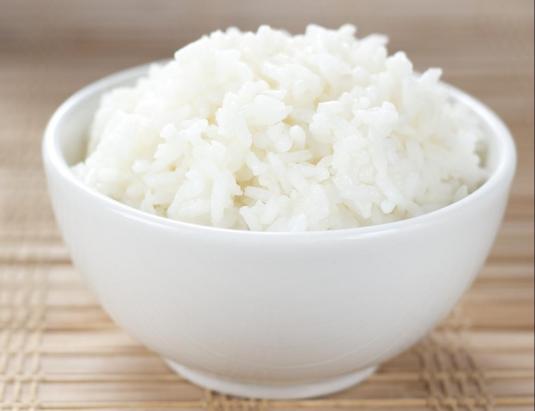 Drinks45. Xingjiang Style Yogurt $5.50 each        46. Coke and Sprite $3.50 each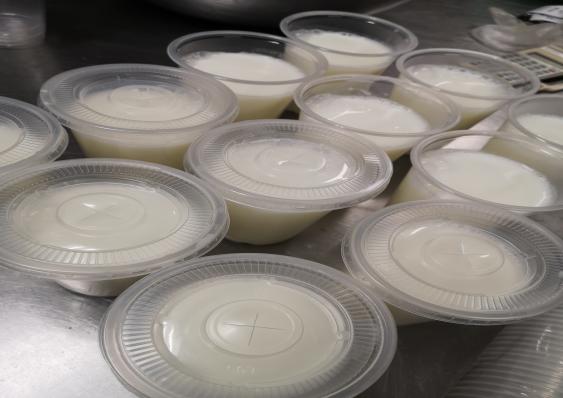 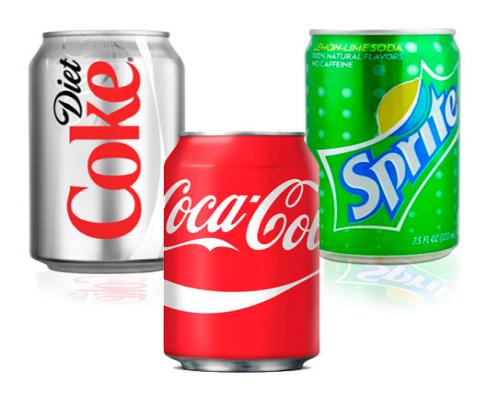 47. Ice Black Tea  $3.80                                47. Ice Green Tea  $3.80         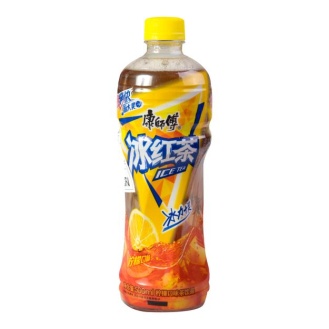 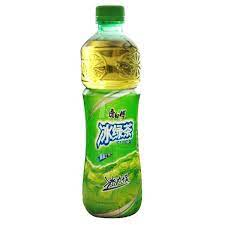 49. WLJ Herbal Tea                                      50. Plum juice $4.90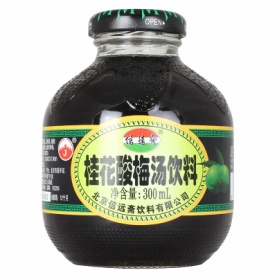 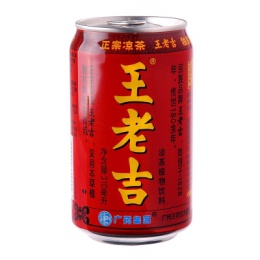 51. Red Bull Vitamin Energy Drink $4.90                    52. Mother Energy Drink  $4.80                      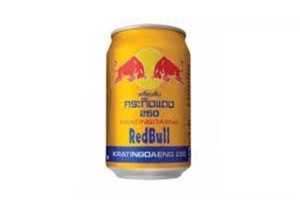 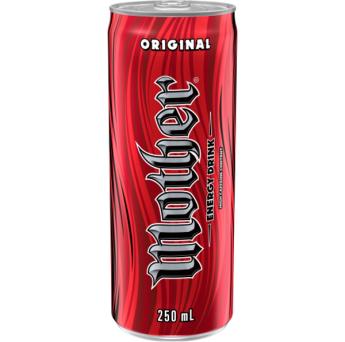 